                                                      Отчет о благотворительной деятельности за 2023 год.Финансово-хозяйственная деятельность ведется путем привлечения средств и благотворительной помощи в виде в виде размещения плакатов с указанным на них куар-кодом Системы быстрых Платежей (СБП Сбербанк) от физических и юридических лиц.К физическим лицам мы обращаемся с помощью страницы сайта. К юридическим лицам обращаемся с помощью писем на электронную почту и телефонных переговоров, к сожалению физические и юридические лица ведут себя инертно при этом ссылаясь на тяжёлое финансовое состояние в регионе и в стране в целом. Финансовая помощь за 2023 год очень незначительна. Денежные средства полученные в виде благотворительности направляются через расчетный счет КОБФ "Мы поможем" к объекту благотворительности с указанием и приложением документов на основании, которого принято решение на оказание благотворительной помощи. На ведение хозяйственных нужд, обеспечение жизнедеятельности фонда, затрату финансовой деятельности: подача отчетности, подключение и обслуживание программы для подачи отчетности в необходимые инстанции в электронном виде, оплата за использование банковского счета. Другие накладные расходы - на сегодняшний день почти все оплачивается из средств председателя КОБФ «Мы поможем».В составе фонда КОБФ "Мы поможем" 2 сотрудника. Работают на общественных волонтёрских началах без оплаты труда:      а) Чепцов Алексей Валерьевич - председатель КОБФ " Мы поможем";      б) Кутергина Наталия Юрьевна – бухгалтер – волонтер.Фонд продолжил общественно - значимую работу по восстановлению лыжни и экологической тропы от города Кирово-Чепецка до ЛБК «Перекоп» (12 км.). На эти цели нам оказало благотворительную помощь ООО «Газпром Трансгаз Нижний Новгород». Силами привлеченных волонтеров мы провели 01 июня 2023 года праздник День защиты детей для детей с ограниченными возможностями здоровья, из многодетных, малообеспеченных семей города Кирово-Чепецка и Кирово-Чепецкого района и другие праздники в течение года. Также оказывали помощь Кирово-Чепецкому Центру культуры и досуга. На эти цели нам оказывал помощь ИП Волков Андрей Николаевич.Результаты нашей благотворительной деятельности отражены на странице нашего сайта: https://bel-veter.ru/blagotvoritelnost.		Фондом была оказана помощь по письму местной религиозной организации Православный приход Церкви в честь Всемилостивого Спаса села Вяз Кирово-Чепецкого района Кировской области Вятской епархии.		Фонд «Мы поможем» планирует расширить свою деятельность, активно включится в региональные социально-значимые проекты и увеличить социальное положительное воздействие в 2024 году и будущем.		Для расширения деятельности Фонда, реализации социально – значимых мероприятий и по итогам 2023 года просим Вас внести КОБФ «Мы поможем» в реестр социально – значимых НКО.          Председатель КОБФ «Мы поможем» 				А.В. Чепцов«26» марта 2024 года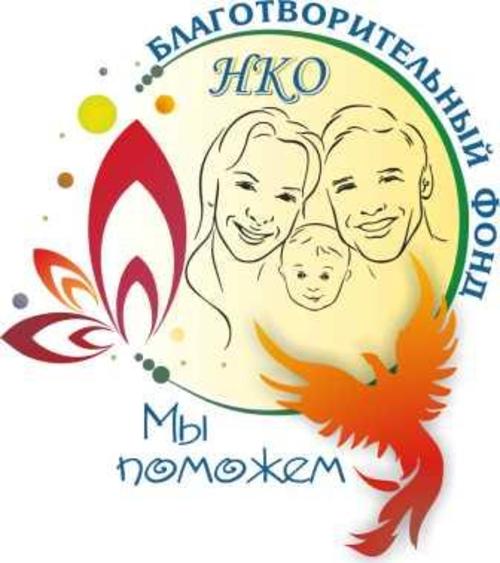 В управление Министерства Юстиции по Кировской области                                             от председателя КОБФ «Мы поможем»:                                                                                   ИНН 4312152670, ОГРН 1164300051178, КПП43120100                                              Чепцова Алексея Валерьевича, т.89536777714,89536777714@mail.ru  